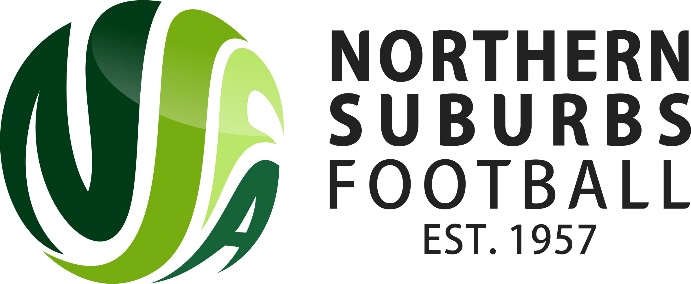 This form is used to advise and justify Special Time Requests.Please complete one form per team.Please read STR By-Laws included within this spreadsheet.Please return to NSFA by 24th February 2018Email: competitions@nsfa.asn.au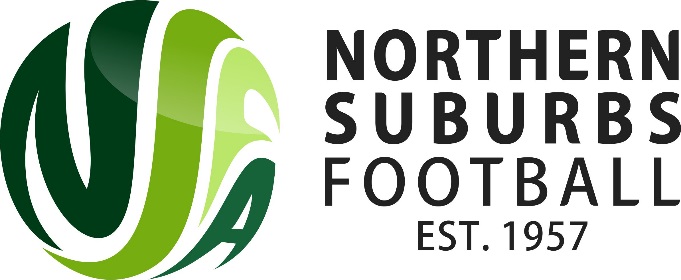 2017 Special Time Request Rules.Special Time Requests may be granted to clubs meeting the following criteria: Playing time requests may be accepted for:Friday evening; Saturday 8:30am Saturday late morning (usually 11:20am onwards); For playing time request options (ii) and (iii) specific times cannot be requested. Actual times allotted will depend on other Special Time Requests and available grounds. For playing time request options (i) and (ii) a minimum of five (5) players in any team must be subject to an inability to otherwise participate in a team before a Special Time Request application will be granted. For playing time request options (iii) a minimum of eight (8) players in any team must be subject to an inability to otherwise participate in a team before a Special Time Request application will be granted. Proof of need for request:Where the request is made necessary for school reasons or preferences a statement from the Principal of the school must be provided for each player involved.Where the request is based on religious requirements a statement from an official of the religious institution must be provided for each player involved.All Special Time Requests must be submitted on the approved NSFA form.Special Time Requests must be made to the Junior Football Committee prior to the draw being completed.Any Special Time Requests not able to be scheduled on a Saturday due to a shortage of grounds will be played on a Sunday on a date and at a time determined by the Junior Football Committee.If there is a conflict between two Special Time Requests then the two teams must negotiate an agreeable time on the same weekend that fits in with available grounds. If agreement cannot be reached then the decision reverts to the Junior Football Committee by the Monday prior to the scheduled match.If a team without a Special Time Request is unable to field at least eleven (11) registered team players on a Saturday afternoon then the two teams must negotiate an agreeable time on the same weekend that fits in with available grounds. If agreement cannot be reached then the decision reverts to the Junior Football Committee by the Monday prior to the scheduled match.Special Time Requests may not apply to finals series games.Under 12 – Under 18 STR must have a qualified  referee attached to their teamNSFC11C - Special Time Request Form (Competition Ages)NSFC11C - Special Time Request Form (Competition Ages)Club DetailsClub DetailsClub:Registration Contact:Address:Phone ( mobile):Phone (home):Email:Team (eg Under 14 A)Time Request Options:Friday Evening                           Saturday 8.30am                         Late Morning*                           *     11.20am OnwardsNominated Referee:Players in team requiring Special Time Request ( please specify all affected players)Players in team requiring Special Time Request ( please specify all affected players)Players in team requiring Special Time Request ( please specify all affected players)Players in team requiring Special Time Request ( please specify all affected players)SurnameFirstSchoolSaturday School SportSmithJohnKnox UnitedFootballDates required (please do not specify entire season: restrict dates to school sport calendar)